GUÍA 2 DE MATEMÁTICAInstruccionesEstimados alumnos y alumnas: En la siguiente guía de trabajo, deberán desarrollar las actividades planeadas para la clase que ha sido suspendida por prevención. Las instrucciones están dadas en cada item.  ¡Éxito!NOMBRE:CURSO:8° BásicoFECHA:OBJETIVO: Pre requisito 1: Demostrar que comprenden la adición y la sustracción de números enteros.OBJETIVO: Pre requisito 1: Demostrar que comprenden la adición y la sustracción de números enteros.OBJETIVO: Pre requisito 1: Demostrar que comprenden la adición y la sustracción de números enteros.OBJETIVO: Pre requisito 1: Demostrar que comprenden la adición y la sustracción de números enteros.1. Completa la siguiente tabla.2. Resuelve las siguientes adiciones y sustracciones de números enteros usando la recta numérica.2. Resuelve las siguientes adiciones y sustracciones de números enteros usando la recta numérica.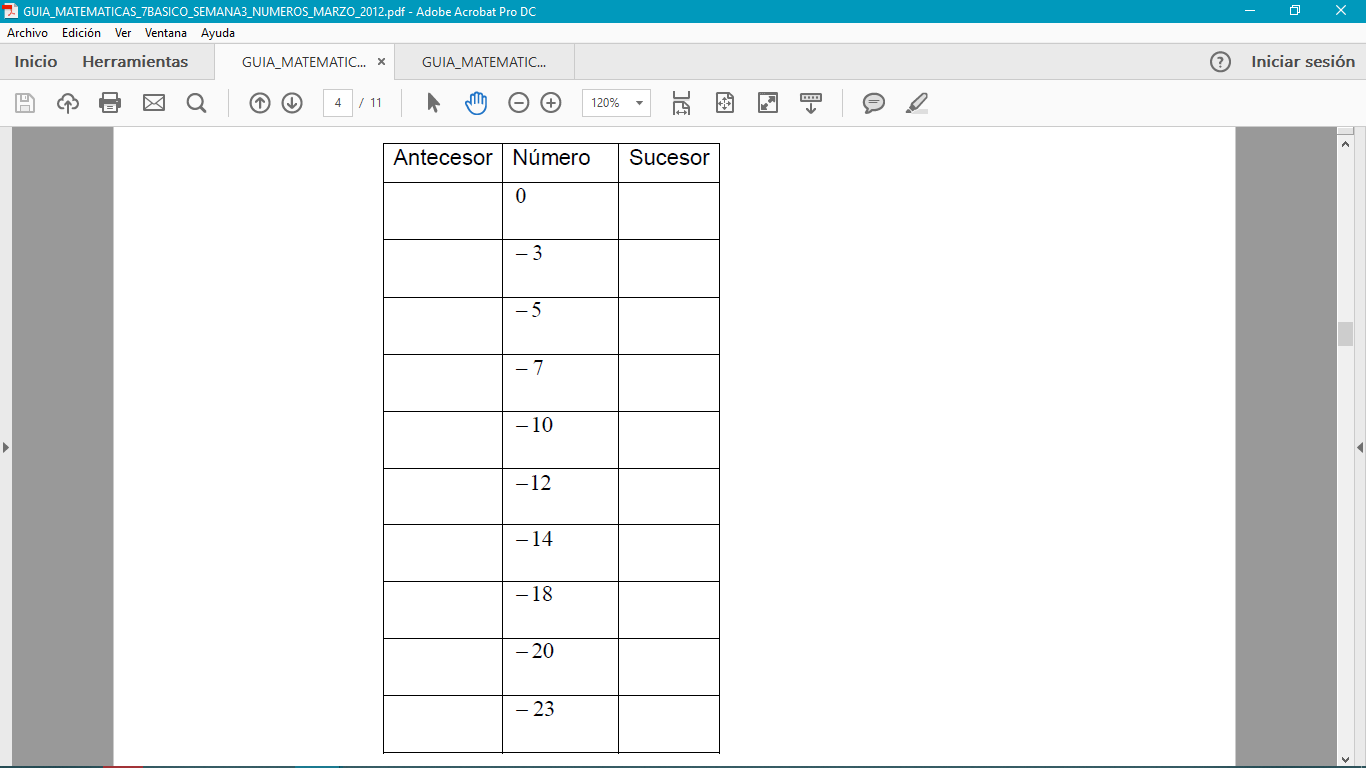 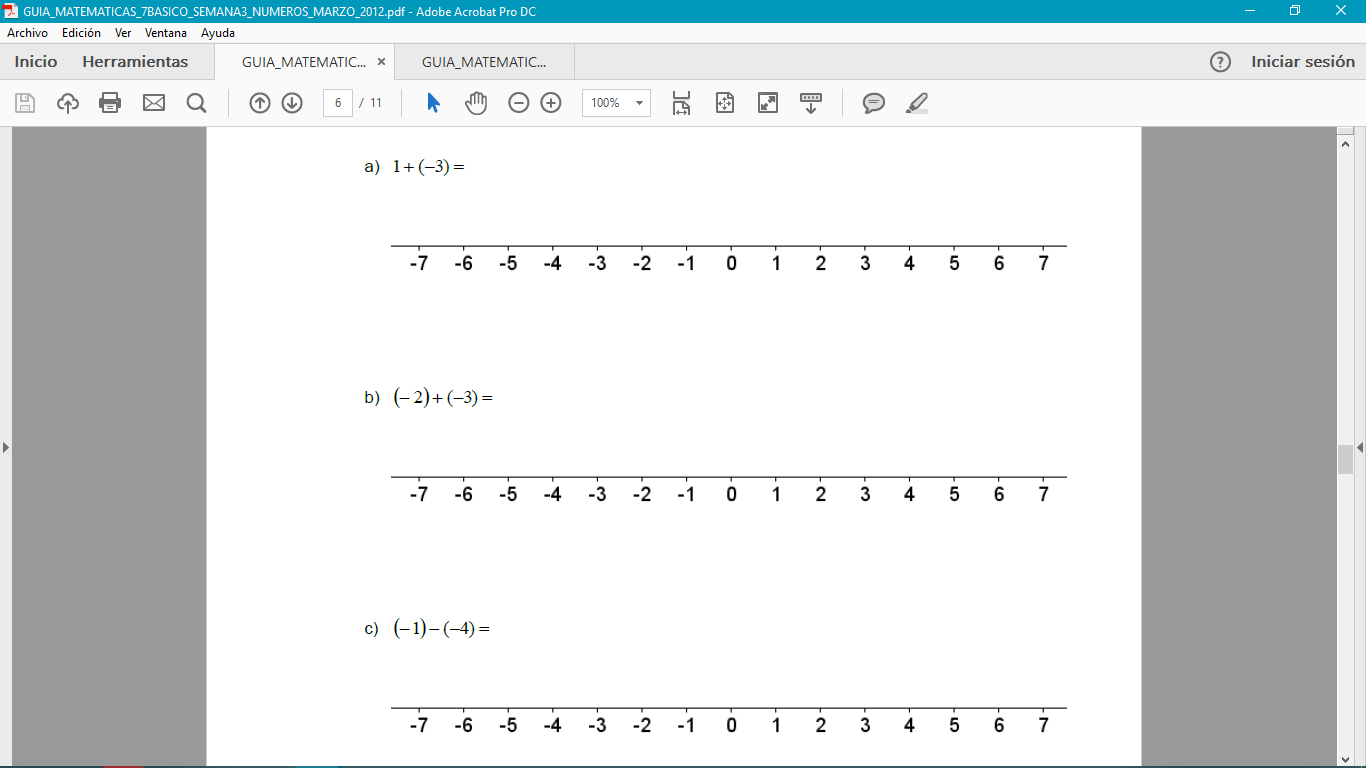 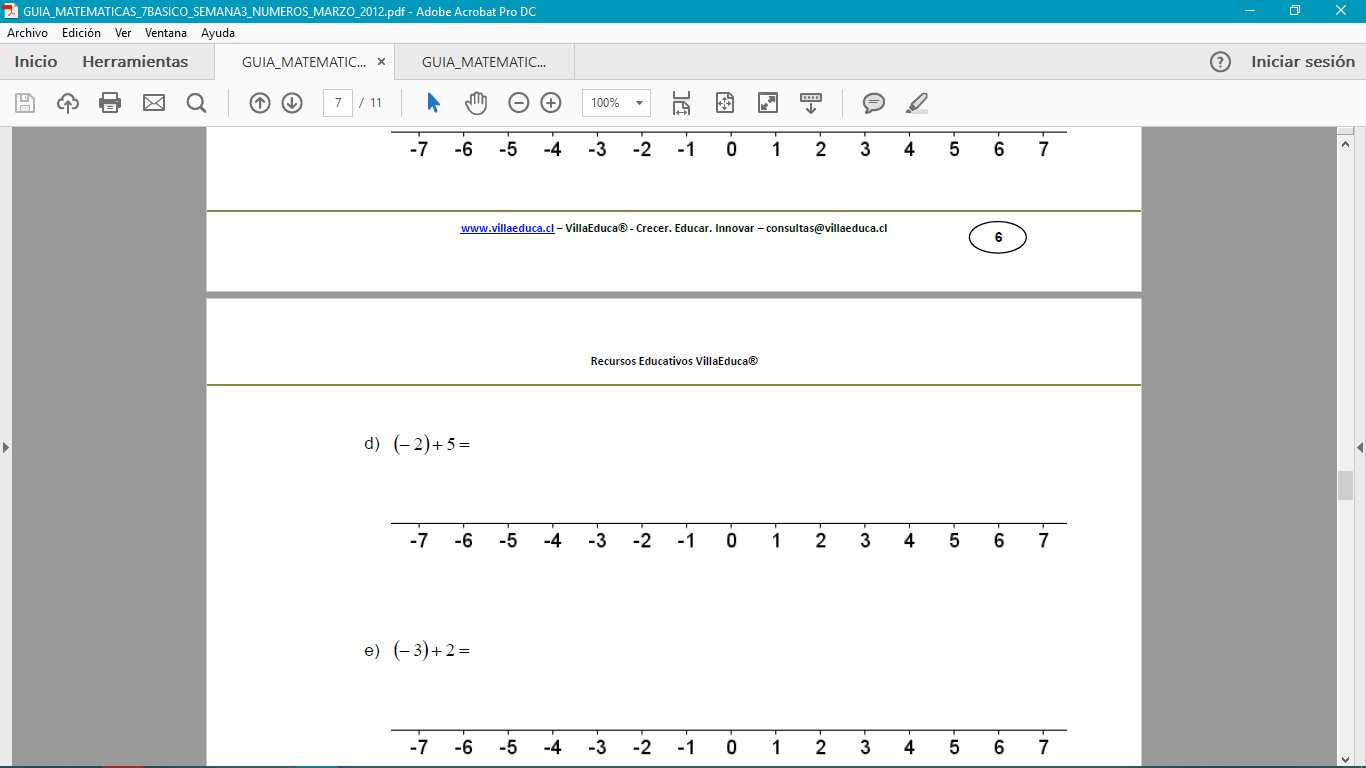 3.  Resuelve las siguientes operaciones.3.  Resuelve las siguientes operaciones.3.  Resuelve las siguientes operaciones.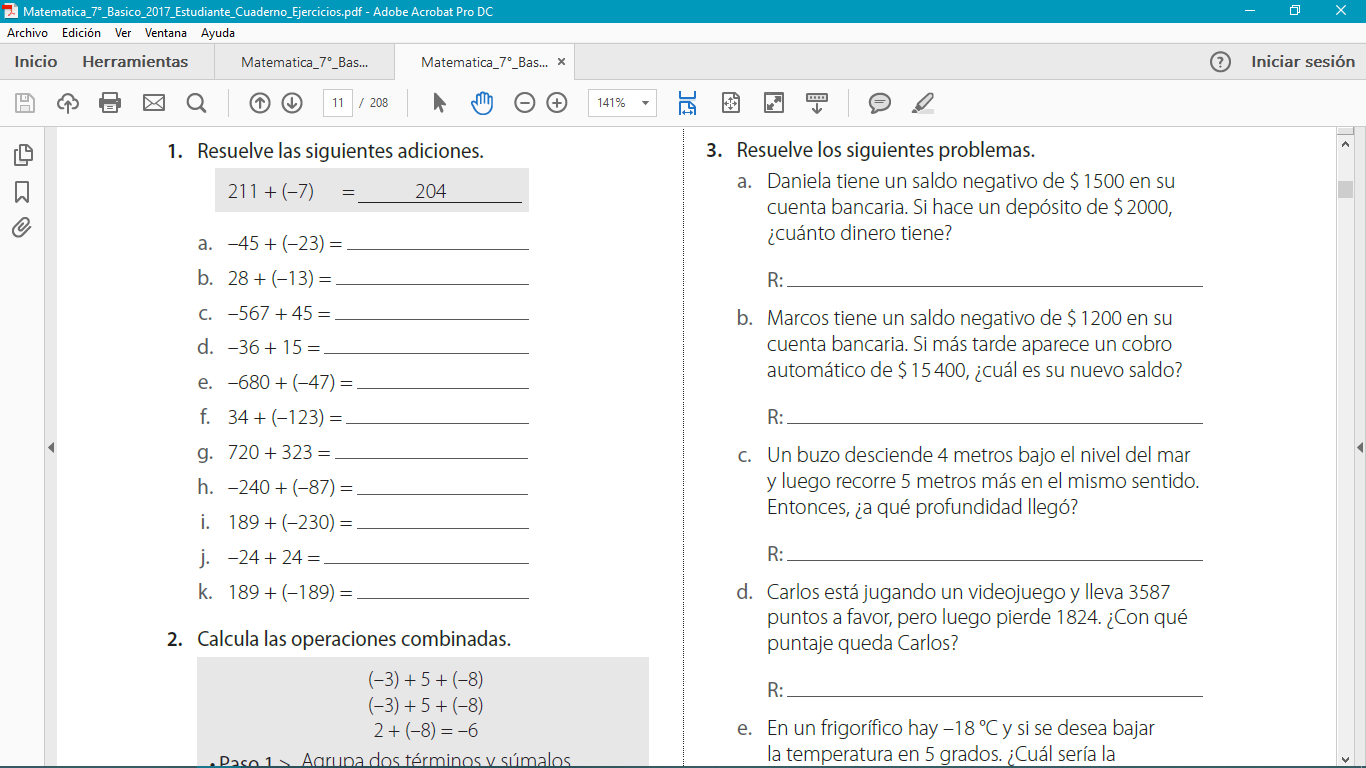 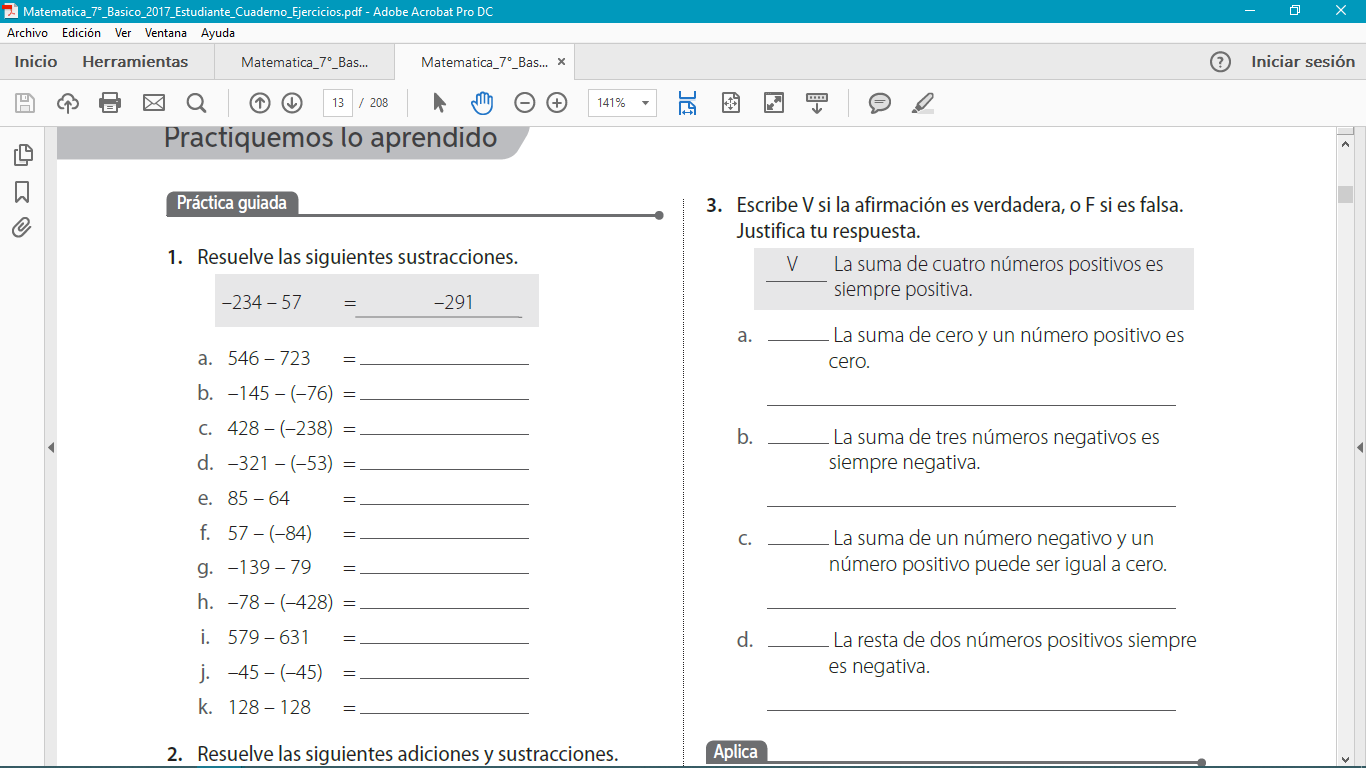 4. Resuelve los siguientes problemas.4. Resuelve los siguientes problemas.4. Resuelve los siguientes problemas.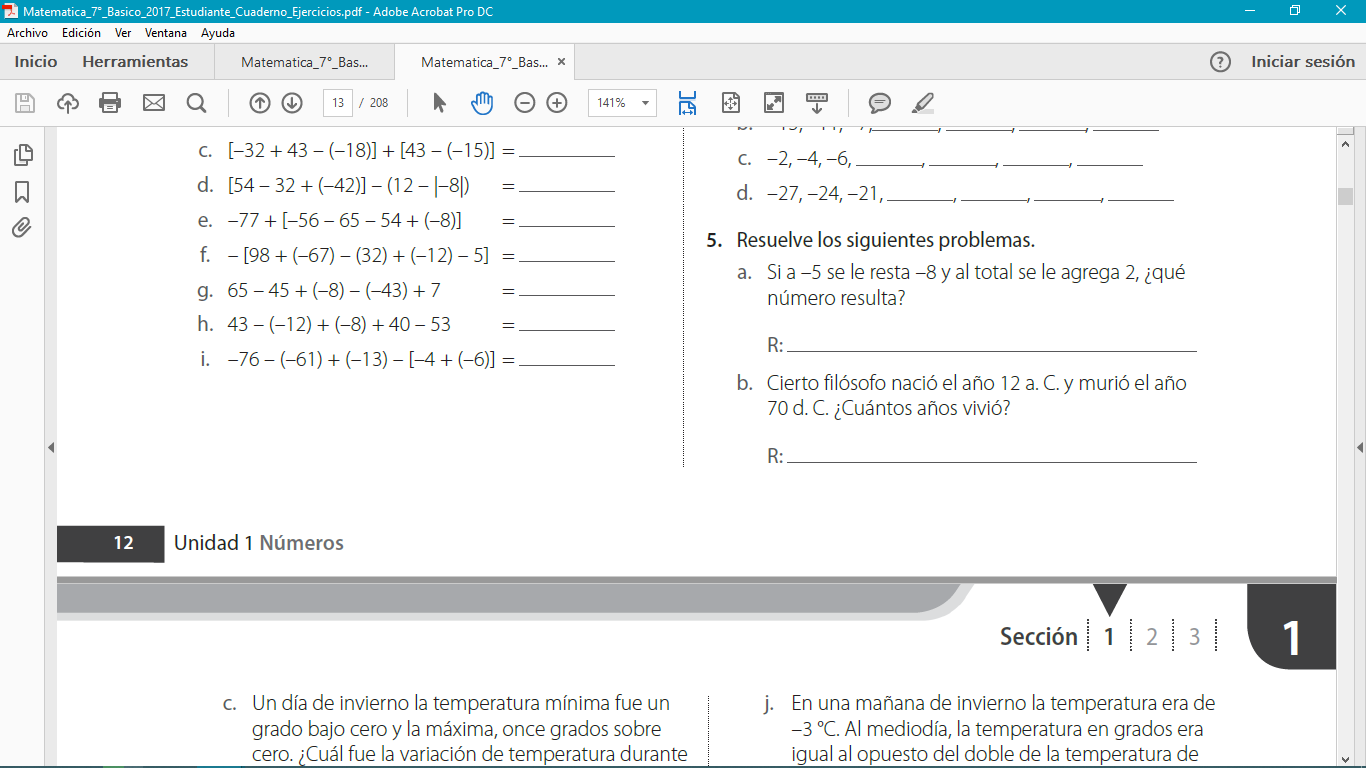 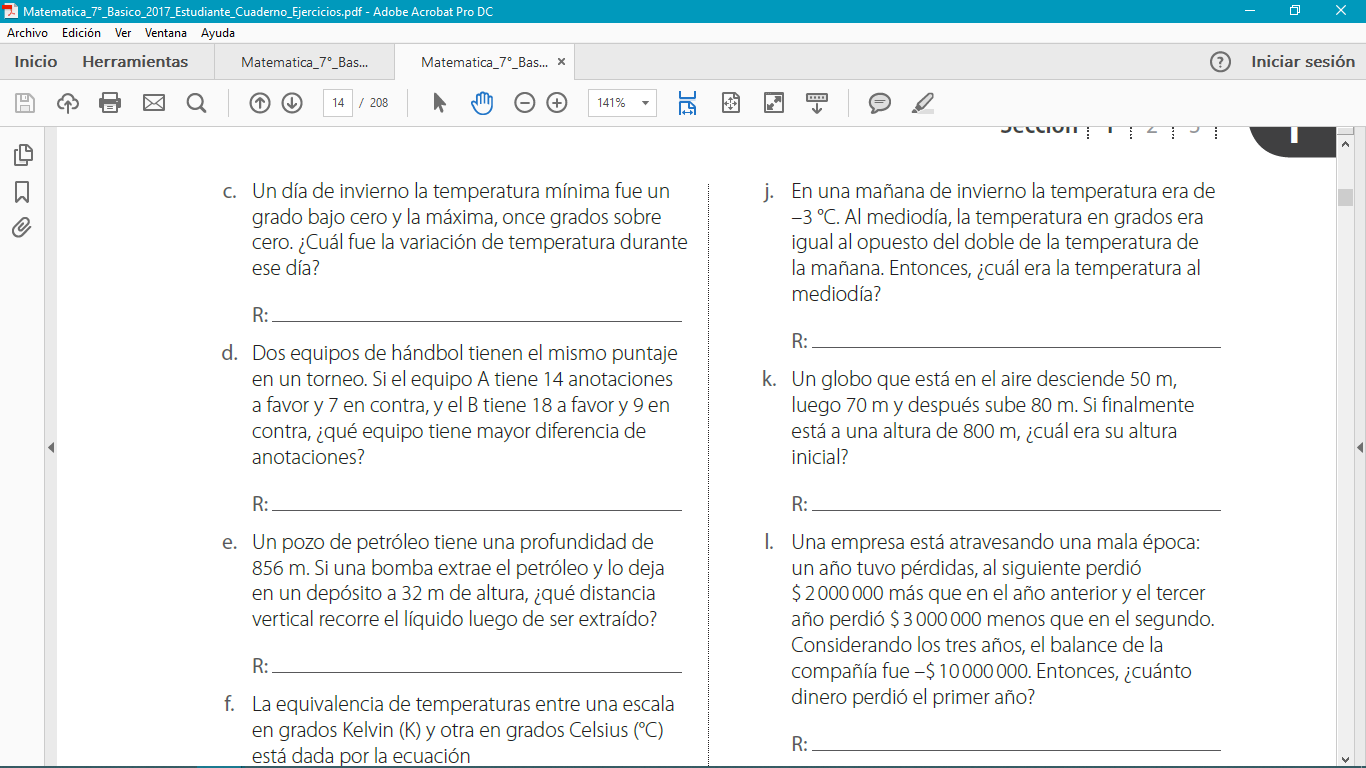 